Submit to Crumb Reserves                  Course Reserves Form                  Submit to Crane ReservesInstructions: For Library items use columns 1-4, for all other items use columns 2-6. Please allow 3 business days (M-F) for processing.Column 4: Materials will loan for 3 hours (standard loan period) unless 2 Day loan is selected.Column 5: Enter   Photocopy (Library owns original)    Personal or School/Department owned    Public Domain.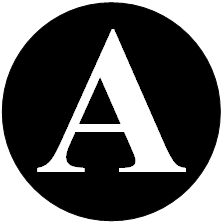 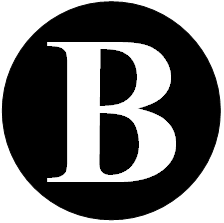 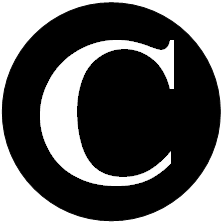 Column 6: Non-Library material will be returned by campus mail unless Pick Up is selected.Course NumberInstructor*Instructor*(Please print)Course NamePhoneEmail*As the Instructor, I acknowledge that the materials submitted below comply with Copyright Laws and Guidelines.For Staff Use OnlyCall Number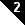 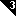 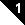 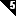 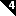 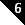 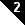 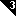 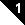 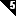 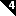 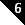 (Library Items)TitleRemovalDate2DayOwned byPick UpDate Added(Initials)Date Removed(Initials)